JÍDELNÍ LÍSTEK 07.08. – 11.08.2023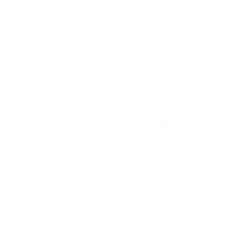 PondělíRajčatová polévka s tarhoňou – 1,7,9Tagliatelle s mletým hovězím masem a tomatovou omáčkou, sušená rajčata, sýr – 1,3,72. Vepřové kostky na pepři, bramborové špalíky – 1,3,73. Kuřecí plátek v omáčce tikka massala s rýží – 1,9ÚterýKmínová polévka s vejcem - 31. Pečené filé na kmíně s bramborovou kaší – 1,4,7,92. Jelení kostky s brusinkovou omáčkou, houskový knedlík – 1,3,7,93. Tvarohové knedlíky s meruňkovou náplní, limetková  zakysaná smetana s mátou – 1,3,7 StředaBramborová polévka s houbami – 1,91. Domácí sekaná s vařenými bramborami, kyselá okurka – 1,3,7,92. Hovězí bourguignon se zeleninou a žampióny, rýže – 1,7,93. Papriková tarhoňa s kuřecím masem, sýr – 1,3,7ČtvrtekKuřecí vývar s masem a těstovinami – 1,3,7Dušené vepřové kostky po bratislavsku, houskový knedlík – 1,3,7,9 Pečené kuřecí paličky s chilli sweet kukuřicí a mačkanými bramborami s pórkem – 1,7,93. Gratinované těstoviny s kuřecím masem a zeleninou, sýr  – 1,3,7,9                  	     PátekKvětáková polévka s vejcem – 1,3,9Smažený kuřecí řízek ve strouhance s cornflakes, mačkané brambory – 1,3,7Pečená krkovice na česneku, bramborové špalíčky s cibulí a slaninou – 1,3,7,9Kuřecí nudličky s bazalkovým krémem, těstoviny – 1,3,7